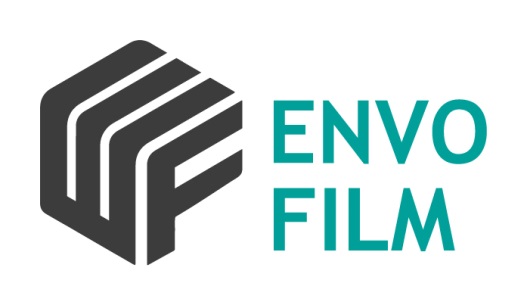 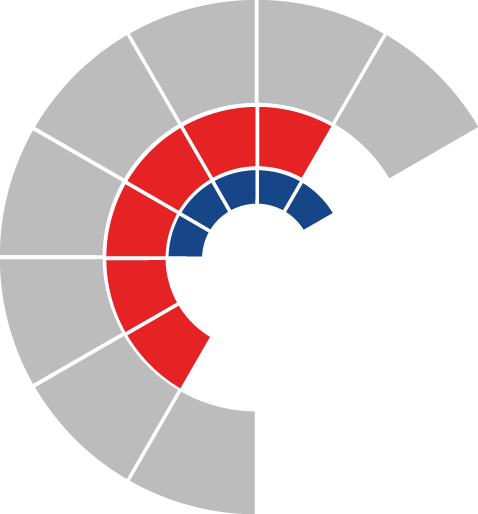 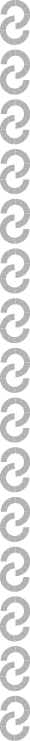 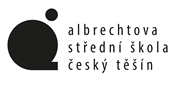 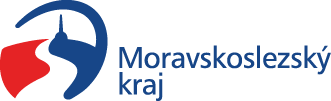 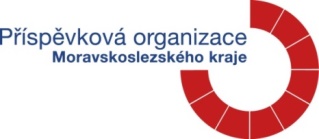 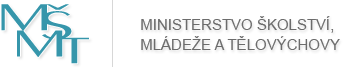 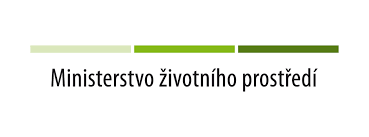 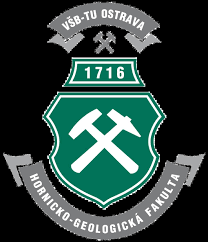 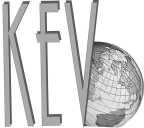 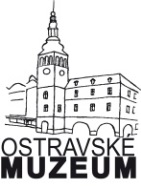 KONÁNÍ ENVOFILMUAlbrechtova střední škola, Český Těšín, příspěvková organizace, Tyršova 611/2, Český Těšín. Promítání proběhne také v prostorách partnerské organizace - Ostravské muzeum aj.ZAMĚŘENÍ ENVOFILMUENVOFILM je zaměřen na prezentaci žákovských a studentských filmů zahrnujících problematiku životního prostředí a udržitelného rozvoje. Prezentovány mohou být filmy přírodovědné, společenskovědní, ale také technického, ekonomického či pedagogického zaměření. Filmy musí být výsledkem žákovského či studentského natáčení, nikoliv pouze sestřihy kopií filmů jiných autorů.ÚČAST NA ENVOFILMUAkce je určena pro žáky základních a středních škol a školských zařízení Moravy – jednotlivce nebo týmy (maximálně tříčlenné)pro studenty vyšších odborných škol a vysokých škol Moravskoslezského kraje (do 30 let, maximálně tříčlenný tým)pro další hostující účastníky z jiných krajů, včetně zahraničníchVýběr filmů přihlašovaných na ENVOFILM provede za žáky ZŠ a SŠ jejich škola, zajistí rovněž souhlas se zveřejněním autora (u nezletilého souhlas rodičů).  Studenti VOŠ a VŠ se přihlašují individuálně a přikládají potvrzení o studiu.Za každou školu mohou být zaslány maximálně dva soutěžní snímky. Doporučená délka filmu je 3 - 15 minut, přičemž musím být dodrženy podmínky autorských práv, hlavně při využívání hudebních podkladů.Kritéria hodnocení: přínos filmu pro udržitelný rozvoj a životní prostředí,vtáhnutí do děje, zaujetí filmem,technické zpracování filmu (střih, zvuk…)Hodnotící komise bude složena z odborníků z oblasti filmu a udržitelného rozvojeHARMONOGRAM ENVOFILMU26. 1. 2017 – vyhlášení II. ročníku ENVOFILMu  15. 3. 2017 – uzávěrka přihlášek   8. 6. 2017 –  uzávěrka pro zaslání filmů na DVD organizátorům ENVOFILMu –         kopírovatelný DVD nosič - musí být označen názvem školy, jménem žáka/studenta a názvem filmu, společně s přihláškou účastníků a se souhlasem se zveřejněním osobních údajů zúčastněného žáka/žákyně a potvrzením o studiu u studentů VOŠ a VŠ  9. 3. 2017- jednodenní workshop s portugalským režisérem Antoniem Pedrem Nobre určený přihlášeným autorům. Místo konání - Albrechtova SŠ, Český Těšín, p.o.(Počet míst na workshop je omezený – zařazeni budou přihlášení dle pořadí došlých přihlášek)19. 10. 2017 – slavnostní vyhodnocení a ocenění nejlepších filmů v budově KaSS Střelnice v Českém Těšíně19. – 20. 10. 2017 – komentovaná projekce filmů v Albrechtově SŠ a v partnerských organizacích za účasti žáků, studentů, pedagogů, hostů, veřejnosti a medií;doprovodné akce (Multioborový ekosalon, soutěžní výstavka žáků MŠ, ZŠ a SŠ ke Dni stromů, ekosoutěže, Ekotoulky Českým Těšínem i Cieszynem, workshopy ve školní zahradě – poslední dvě aktivity nutno objednat předem)Kategorie hodnocení: Nejlepší týmová práce: certifikát o formátu A3 a hodnotná věcná cena Nejlepší žákovský film (žáci ZŠ): certifikát o formátu A3 a hodnotná věcná cena Nejlepší žákovský film (žáci SŠ): certifikát o formátu A3 a hodnotná věcná cenaNejlepší studentský film (VOŠ, VŠ): certifikát o formátu A3 a hodnotná věcná cena Cena žákovské poroty: certifikát o formátu A3 a věcná cena Zvláštní ocenění poroty: uděleno za originální hudební podklad, netradiční zpracování, zajímavé technické provedení atd.Absolutní vítězný film: certifikát o formátu A2 a věcná cena v hodnotě 20 000 KčAutorům a autorkám vítězných filmů bude zajištěna mediální publicita.Kontaktní osoba:Mgr. Pavla Tomisová-koordinátor EVVO Albrechtovy SŠ, Český Těšín, p.o., Tyršova 611/2, 737 01 Český Těšín, Pavla.Tomisova@seznam.cz, tel. 607 808 647Nechte se inspirovat:http://www.albrechtovastredni.cz/aktivity_2/envofilm.html?ida=6&pp=envofilm Závazná přihláška školy (studenta VOŠ a VŠ)na 2. ročník ENVOFILMU(Vyplněné přihlášky zašlete do 15. 3. 2017 na e-mailovou adresu kontaktní osoby)Závazná přihláška filmu na 2. ročník ENVOFILMUVyplněné přihlášky zašlete do 8. 6. 2017 společně s filmem na DVD nosiči, souhlasem se zveřejněním osobních údajů a příp. potvrzením o studiu (jen u studentů VOŠ a VŠ) na adresu kontaktní osobyPodáním této přihlášky dává přihlašovatel souhlas, aby pořadatel akce zveřejňoval jeho příspěvek na projekci filmů v Albrechtově střední škole a partnerských organizacích, či poskytoval ukázky v TV, případně na internetu. Přihlašovatel bere na vědomí, že filmy budou poskytnuty archívu Krajského úřadu Moravskoslezského kraje. Podáním této přihlášky rovněž dává souhlas s promítáním v rámci publicity ENVOFILMU.Souhlas se zveřejněním osobních údajů zúčastněného žáka/žákyně, (studenta/studentky) pro účely 2. ročníku ENVOFILMU 2017Souhlasím se zveřejněním osobních údajů v rozsahu: jméno, příjmení, název školy pro účely zveřejnění a prezentaci filmů žáků a studentů v médiích a na webových stránkách http://www.kr-moravskoslezsky.cz/, www.albrechtovastredni.czJméno a příjmení žáka/žákyně (studenta/studentky):Kontakt: Název školy: ……...…………………………………………….podpis žáka/žákyně (studenta/studentky) př. zákonného zástupce Potvrzení o studiu na VOŠ a VŠPotvrzujeme tímto, že…………………………………………………………………………………………………….bytem…………………………………………………………………………………………………………………………..narozený(á)………………………………………rodné číslo……………………………………………………………navštěvuje VOŠ/VŠ (název, adresa)……………………………………………………..............................…………………………………………………………………………………………………………………………………….V……………………………………dne………………………                                                                         ………………………………………………………….                                                                                      podpis a razítko VOŠ/VŠNázev a adresa školyKontaktní osoba (jméno, příjmení, e-mail, tel.)Počet přihlašovaných filmů za školu (ZŠ, SŠ a školská zařízení bez ohledu na zřizovatele)V případě VOŠ a VŠ - jméno, příjmení, e-mailová adresa a tel. číslo autora Název a adresa školyNázev filmuRok výrobyAutor (autoři) a jejich věkStopážAnotaceV případě ZŠ a SŠ– jméno, příjmení,               e-mailová adresa              a tel. číslo garantujícího pedagogaV případě VOŠ a VŠ - jméno, příjmení,               e-mailová adresa             a tel. číslo autora a potvrzení o studiu     